Transportation Capital Project Complete Streets ChecklistThis checklist is designed to assist local jurisdiction staff in identifying and assessing a range of Complete Streets-related needs and opportunities throughout the capital project development process. This checklist is also intended to serve as documentation of Complete Streets-related elements and decisions, including exceptions from the adopted Complete Streets policy. This checklist is designed to be completed over three separate phases: the planning/scoping phase; the schematic design phase; and the final design phase.  In the beginning of the planning/scoping phase, jurisdiction staff will compile information about the project area and its existing conditions (questions 1 through 16). Questions 17-18 will document applicable plans, policies, and design guidance. Questions 19-24 should be completed at the conclusion of the planning phase, prior to entering into design, to document any issues, concerns, or ideas raised in conversations with stakeholders during the planning process.In the schematic design phase, jurisdiction staff summarize the proposed design approach and elements in questions 25-27. The following questions, 28-37, relate to the proposed schematic design and should be completed at the end of the schematic design phase, prior to the project entering into final design.  In the final design phase, questions 38-45 should be answered at the completion of the final design, and provide an opportunity to document any changes from the schematic design as well as maintenance and construction considerations.Following the completion of the checklist, agency staff should identify any items requiring follow-up discussion or further review regarding potential project changes or enhancements noted in the checklist.  For Complete Streets exceptions identified through the checklist, staff should work with department leadership to ensure the exceptions and justifications are sufficiently documented and communicated to other departments and to community stakeholders. Project Name_________________________________________________________________      Project Description/Project Type: Project Extents: From_____________________________  To __________________________ Project Manager______________________________________________________________Start date___________________    Anticipated construction date_______________________Planning/Scoping Phase	Date completed ______________________Land Use ContextHow is the surrounding land use context characterized? Please refer to the typology map (Figure 1) included in the Complete Streets Design Guidelines. urban	 	 suburban		 rural and open space              industrialWhat are the adjacent land uses (check all that apply)? office/retail/mixed use	      parks / open space        industrial residential      civic / institutional                                                            other_________________________________________________What are the major trip generators in the corridor, if any? (existing and future)Schools	  					yes   no   Major employers  				yes   no   Civic/community destinations  			yes   no Medium to high-density residential  		yes   noSenior centers/healthcare facilities  		yes   noDaily needs (grocery, retail, etc)   		yes   noOther______________________________Modal PriorityBased on the modal priority maps (available at: https://alameda-ctc.maps.arcgis.com/apps/View/index.html?appid=2040175145de4305a5f59c6e82ca16c7), list the modal priorities on the street (Note: omit for local streets): Complete Streets Exceptions: Check if any of these modes do not need to be served (if any modes are checked, include explanatory note) auto	    bicycle     pedestrian    transit 	trucksNote:  ________________________________________________________________________________________________________________________________________________________________Existing Facilities and UsageFunctional classification (arterial, collector, local): _________________________________________Traffic signals (number and type)________On-street parking utilization (if known)<25%          25% to 50%          50% to 80%        >80%	not knownUser volumesPosted speed limit: _______   85th percentile speed (if known):_______Truck route designation, if any _____________Loading zones:   	yes    no      number___________Are there any “unmovable encroachments” (e.g. buildings, masonry walls, etc.) in the public right-of-way? If yes, describe. yes    no      Is there a future width line (Alameda County)? If yes, specify the width.yes    no          width__________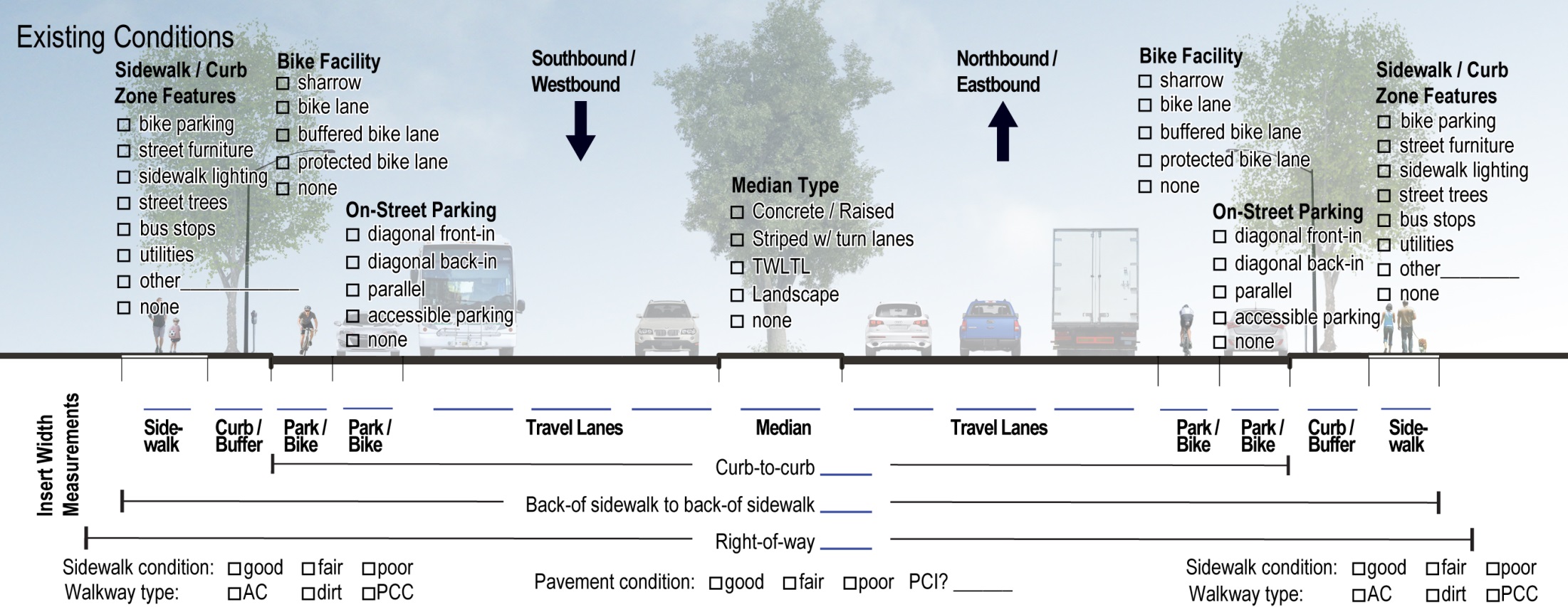 Existing ChallengesSafety/collision data for past five years from Statewide Integrated Traffic Records System (SWITRS) database   (20_____     to   20______)Are any collision types over-represented?____________________Are there collisions of types that may be correctable by infrastructure countermeasures?  			             unsafe speeds      left turn broadside      failure to yield   door zone collisions    right hook collisions  other_______________________________Are any of the following existing challenges present in the project area?Pedestrian BicycleTransitTruck/Commercial Vehicle/Large Vehicle/Curb ManagementGeneralNotes: Plans, Policies, Guidelines, and StandardsHave any ongoing or existing plans identified needs in the study area? Relevant policies, design standards and guidelinesComplete Streets Design GuidelinesComplete Streets Policy ResolutionOthers to be listedOthers to be listedOthers to be listedOthers to be listedHave all applicable design standards for bicycle/pedestrian facilities been followed?   yes    no    partially, explain: ______________________________________________________________________________________     External Agency/Stakeholder Coordination(To be completed at conclusion of planning/scoping phase)List agencies requiring coordination:Internal Department Coordination(To be completed at conclusion of planning/scoping phase)Note internal departments requiring coordination:  Community Stakeholder Review(To be completed at conclusion of planning/scoping phase)Have relevant advisory committees been informed of the project?          yes        no	if yes, list_____________________________________________________________________________________________________________________________________________________________________________________________Have community stakeholders been engaged?	  yes        noHave adjacent property owners been engaged?   yes        noHave there been public meetings? (N/A for smaller projects) 	yes, if so, how many?_________       nomeeting(s) are upcoming on ___________________ datesComment themes:  _______________________________________________________________________________________________________________________________________________________________________________________________________________________________________________________________________________________________________________________________________________________________________________________________________________________________________________________________________________________________________________Schematic Design PhaseDate Completed ______________________Modal PrioritiesDo the recommended facilities for the priority modes create conflicts or tradeoffs between modes? (if yes, describe) 	yes     no_____________________________________________________________________________________________________________________________________________________________________Did you omit the preferred design for a higher priority mode in place of a lower priority mode?   yes (if yes, which______________________)                        noIf yes, explain: Proposed DesignWhat complete streets elements are proposed in the design?Sidewalk zone 		  Zone not impacted by projectAdditional marked pedestrian crossingsAdditional treatments to enhance existing crossingsTargeted widening around obstructions to maintain minimum ADA clear pathRelocation of fixed objects to maintain minimum ADA clear pathWidened sidewalk for enhanced pedestrian realmCurb zone			  Zone not impacted by projectBicycle parkingStreet treesPedestrian scale lightingBus shelter/other transit stop amenities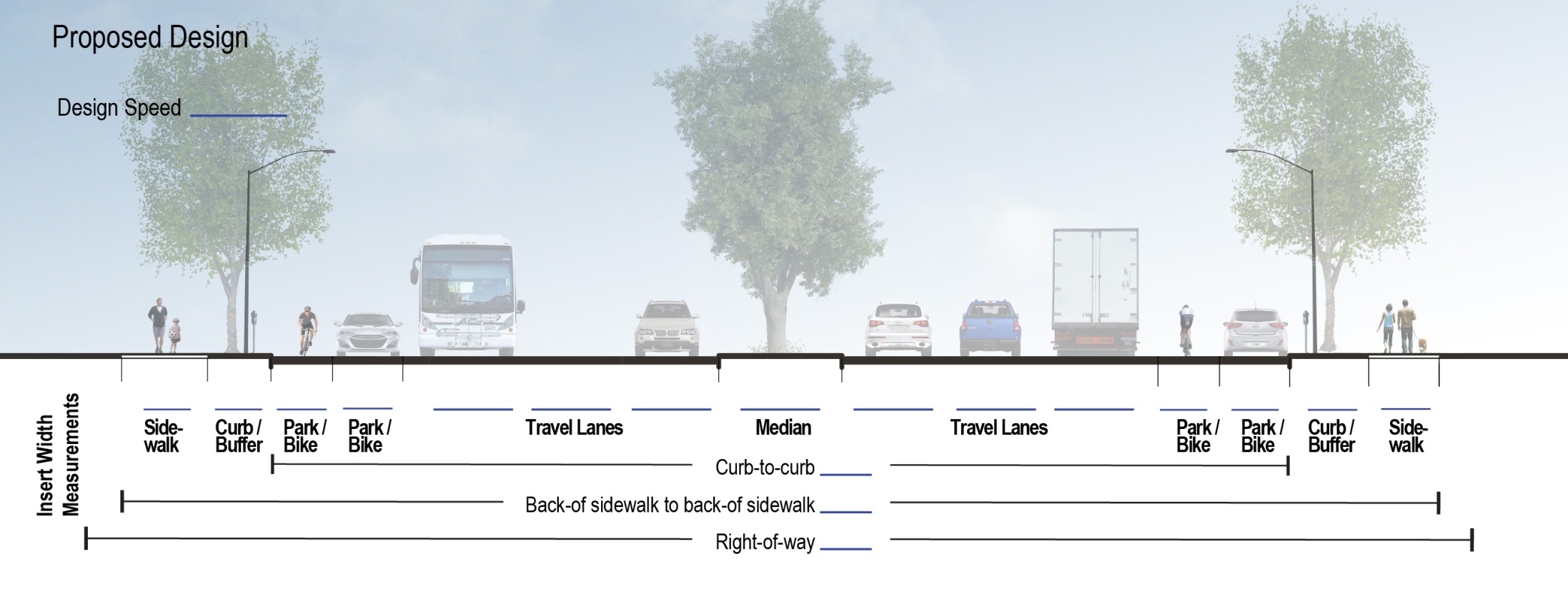 Parking zone			  Zone not impacted by projectBike corralsBus loading islandsBus bulbsBus stop relocation/consolidationBus stop lengtheningConcrete bus loading pads“Daylighting” – removal of parking at intersections for improved sight distance of pedestriansLoading zonesShort-term or pick-up/drop-off parkingCurb parking (provides pedestrian buffer)Back-in angle parkingMarking of parking tees/door zone for bicyclist safetyBicycle zone			  Zone not impacted by projectNew Class II bike lanesWidened Class II bike lanesBike lane buffersClass IV bike lanesShared lane markingsPaint to mark conflict/weaving zonesBicycle wayfindingContraflow bike lanesVehicle zone			  Zone not impacted by projectNarrowed travel lanes to reduce traffic speedsWidened travel lanes to accommodate buses or trucksVertical traffic calming elements (speed bumps, speed humps/tables)Horizontal traffic calming elements (chicanes, edge islands, traffic circles)Signal coordination at slower signal progression speedTextured pavement for traffic calmingDedicated transit lanesClass III bike routes Diverters/volume management on Class III bike routesMedian zone			  Zone not impacted by projectPedestrian refuge islandTrees or landscapingLeft turn pocketsIntersections and crossings 	  Zone not impacted by projectExternal Agency/Stakeholder Coordination(To be completed at conclusion of planning/scoping phase)Have outstanding issues from planning phase been discussed further? Internal Department Coordination(To be completed at conclusion of planning/scoping phase)Have the concerns from the planning phase been discussed further? Community Stakeholder Review(To be completed at conclusion of planning/scoping phase)Have relevant advisory committees been updated? 	yes       noFurther discussion with community stakeholders?  	yes        noFurther discussion with adjacent property owners?  	yes        noHave there been additional public meetings? 	yes        no(N/A for smaller projects)  				upcoming       Have there been comment themes differing from those in the planning phase? 						yes        noAdditional comment themes: Design Tradeoffs(To be completed at conclusion of planning/scoping phase)Were any design options considered/evaluated and not recommended?If the project does not incorporate separate bicycle and pedestrian facilities, list the reasons why:CostRight-of-way
Not the first or second modal priorityOtherHow does the proposed schematic design impact conditions for each mode? If negative or positive, note the impact. (Note: both negative and positive impacts could be found for one mode. Leave blank if mode not present.)Final DesignDate Completed: __________________Modal PrioritiesAre there potential conflicts between modes that were not addressed in the schematic design phase, and that still need to be addressed? (if yes, describe)  yes             noProposed DesignAre there any changes from the schematic design? Note changes below, and summarize the impacts on each mode, if applicable:Changes:Stakeholder/Departmental CoordinationHave outstanding concerns been discussed further or resolved? Note how issues have been resolved and/or any issues still outstanding. How have community comments been addressed in final design? Are any major comment themes not addressed? If yes, note.yes       noMaintenance and Construction Phase ConsiderationsHow will access be maintained during construction for all modes (check one box per mode)? *”Access maintained with reduced facilities” could mean some travel lanes closed for vehicles; could mean bicycle lane is closed, with signage for bicycles to share travel lane; could mean that sidewalk is closed with pedestrian space provided on shoulder; could mean that some transit stops are closed; etc.) Which agency/department is responsible for ongoing maintenance? Street sweeping and cleaning  __________________________Restriping and repaving _______________________________Street furniture (lighting, benches, etc.) __________________Landscaping_________________________________________Waste receptacle and recycling pick-up___________________Other______________________________________________Is maintenance of the facility included in regular annual budgets? (if no, how will maintenance occur?)  yes     no  MTC Complete Streets Checklist CorrespondenceThis checklist is designed to gather some of the same information as is requested in the MTC Complete Streets checklist. The following table shows which questions correspond to the MTC checklist. In some cases, the questions are not the same, but will help provide some information. Additional Project NotesPotential project modifications:   Complete Streets exceptions (refer to questions 5, 26 and 38):  Primary  Study CorridorAuto First        Second       Other  Primary  Study CorridorBicycle First        Second       Other  Primary  Study CorridorPedestrian First        Second       Other  Primary  Study CorridorTransit First        Second       Other  Primary  Study CorridorTrucks First        Second       Other  Intersecting Street (if applicable)Auto First        Second       Other  Intersecting Street (if applicable)Bicycle First        Second       Other  Intersecting Street (if applicable)Pedestrian First        Second       Other  Intersecting Street (if applicable)Transit First        Second       Other  Intersecting Street (if applicable)Trucks First        Second       Other  Motor Vehicle(AADT)Heavy Vehicle %Pedestrian VolumesBicycle VolumesBuses / hour (during peak hour)Total crashesFatalitiesSevere InjuriesCollisions involving bicyclesCollisions involving pedestriansStriping/CrossingsLow yielding compliance at midblock crossing locations Striping/CrossingsLow yielding compliance at right turn on red locationsStriping/CrossingsPoorly marked or low visibility crosswalksStriping/CrossingsMajor trip generator or bus stop not served by crosswalkStriping/CrossingsWide crossing distances (e.g. greater than _____ feet)Striping/CrossingsIntersection legs without crosswalksStriping/CrossingsInfrequent crossing opportunities (e.g. more than ¼ mile) Striping/CrossingsUncontrolled crossings of high speed or high volume roadwaysSignalsInsufficient pedestrian crossing time SignalsSignal cycle lengths resulting in long crossing delay for pedestrians (e.g. cycle length of ____ sec)SignalsMissing push buttonsSignalsMissing countdown signalsSidewalk ConstructionMissing curb rampsSidewalk ConstructionInsufficiently sized median refuges or medians that do not extend to crosswalkSidewalk ConstructionObstructions or “pinch points” in sidewalk clear widthSidewalk ConstructionMissing sidewalks or sidewalk gapsSidewalk ConstructionUtility boxes, signage, or street furniture obstructing the natural walking pathSidewalk ConstructionLack of pedestrian-scale lighting or insufficient illumination of pedestrian realmOther __________________________________________Striping/CrossingsLeft turns where bicyclists cross multiple lanes or merge into high speed traffic Striping/CrossingsUnmarked door zoneStriping/CrossingsMissing bike lane striping, pavement marking, or signageStriping/CrossingsBike lanes on the curb side of right turn pocketsStriping/CrossingsBike lanes between through lane and right turn pockets for greater than 200 feetStriping/CrossingsUncontrolled crossings of high speed or high volume roadways SignalsInsufficient crossing timeSignalsMissing or unmarked bicycle detectionRoadsideNo/insufficient bicycle parking RoadsideStorm drains or gutter pans in bicycle lane that are not bicycle compatibleOther __________________________________________OperationalUnnecessary pull-outsOperationalBuses experience delays pulling into traffic from stopsOperationalFrequent bus/bike weaving OperationalIntersections that take multiple cycles for bus to clearOperationalInsufficiently wide curb lanesStop LocationBus stops not adequate in length to accommodate buses on route during peak hourStop LocationLow ridership or redundant stops that could be consolidatedStop LocationNearside stops that could be moved to farsideStop DesignStops without benches or sheltersStop DesignInsufficient space for door landing at stopsStop DesignHigher ridership stops lacking amenitiesOther __________________________________________Frequent double parking activityOff-tracking into opposing travel laneOff-tracking onto curbInsufficient lane widthsMissing or damaged route signageOther __________________________________________Slip lanes not justified by design vehicles or traffic volumesDriving at unsafe speedsWide turning radii not justified by frequent buses or other large vehiclesWide travel lanes not justified by frequent transit or other large vehiclesVehicle volume significantly less than capacityObstructed sight lines (parked cars, utility boxes, trees, vertical curves)Skewed intersections that can be “teed up”Other __________________________________________PlanNeeds identified in Plan (e.g. crossings, turn lanes)Needs identified in Plan (e.g. crossings, turn lanes)Needs identified in Plan (e.g. crossings, turn lanes)Needs identified in Plan (e.g. crossings, turn lanes)PlanPedBikeTransitVehicularAgencyHas coordination occurred? Note any issues that are outstanding. yes       no  yes       no  yes       no  yes       no  yes       no DepartmentHas coordination occurred? Note any priorities or concerns. If coordination has not occurred, note whether it is planned. Community Development yes             no Traffic Engineering    yes             no Road Design yes             no Maintenance yes            no Right-of-Way Services yes             no Other?Signal Timing/PhasingPedestrian leading intervalSignal Timing/PhasingBicycle leading intervalSignal Timing/PhasingPedestrian scramble phase Signal Timing/PhasingSignal retiming to improve bike/ped crossing timesSignal Timing/PhasingSeparate bicycle signal phaseSignal Timing/PhasingTransit signal prioritySignal Timing/PhasingRestriction of right turn on redSignal Timing/PhasingRestriction of permitted left turnsSignal HardwarePedestrian countdown signalsSignal HardwarePedestrian push buttonsSignal HardwareAudible pedestrian signals Signal HardwareNew bicycle detection Signal HardwareRRFB or pedestrian hybrid beaconStriping / PaintBicycle boxStriping / PaintBicycle two-stage left turn boxStriping / PaintBike lanes marked through intersectionStriping / PaintBike lanes to the left of right-turn pockets Striping / PaintAdvanced yield lines or stop bars Striping / PaintRecessed stop bar for large vehicle turning radiiStriping / PaintHigh visibility crosswalkCurb ramps /realignmentNew or realigned midblock crossingsCurb ramps /realignmentADA curb ramps – one crosswalk approachCurb ramps /realignmentADA curb ramps – two crosswalk approachesCurb ramps /realignmentCurb extensions/bulb outs Curb ramps /realignmentMountable curbs to accommodate trucksCurb ramps /realignmentBus queue jumpCurb ramps /realignmentRealigned or rechannelized intersectionCurb ramps /realignmentClosure of slip lanesAgencyHas further discussion/coordination occurred? Note ongoing issues or resolutions to earlier issues: yes             no  yes             no  yes             no  yes             no  yes             no Department Has further discussion/coordination occurred? Note any priorities, resolutions to earlier issues, or outstanding concerns.Community Development yes             no Traffic Engineering    yes             no Road Design yes             no Maintenance yes             no Right-of-Way Services yes             no Other?ModeImpactsDescribe the ImpactAuto positive neutral negative(e.g. intersection delay; reduced on-street parking supply)Bicycle positive neutral negative(e.g. increase in vehicle speeds, narrowing of bike lanes)Pedestrian positive neutral negative(e.g. increase in roadway width; removal of sidewalk space; increased signal cycle lengths)Transit positive neutral negative(e.g. intersection delay; removal of stop amenities)Trucks positive neutral negative(e.g. intersection  delay; reduction or removal of loading zones; reduce maneuverability)Other mode (if applicable)? positive neutral negativeModeAre there impacts from the design changes (differing from schematic design)? If so, describe: Are there impacts from the design changes (differing from schematic design)? If so, describe: Autoyes      noBicycleyes      noPedestrianyes      noTransityes      noTrucksyes      noAgency/Dept. raising issueNote ongoing issues or resolutions to earlier issues:AgencyAutoBicyclePedestrianTransitTrucksDetour for duration of project  Time-of-day closures only (e.g. nighttime) Short-term closures (e.g. 24 hour) with detour routeAccess maintained with reduced facilities*Full access maintained (work does not impact mode)Other (note):MTC Complete Streets Checklist Question #Complete Streets Checklist  Section or Question #1APage 2, Existing Facilities1BNot addressed1C16A and 16B1D16A and 16B233154a174bNot addressed5a185b186417278aNot addressed8b369431044 and 45